  (-63) + (-55) =  -63-55=-118   (-68) + (-67) =  -135                     (+75) + (-49) = 26(-83) + (+35) = -83+35= - 48     (-83) + (+91) =   8                         (+72) + (-45) = 27(-46) + (-35) =     -81                 (+97) + (-39) =     58                      (-47) + (+62) =    15                                               (-86) + (-59) =   -145                (+55) + (-36) =   19                       (+59) + (-25) =  34(-32) - (+17) =   -49                          (+36) - (-19) =55                            (+36) - (-59) =  95                           (-32) - (-17) =   -15                           (-36) - (+19) =  -55                          (-36) - (+59) = -95 (+32) - (+17) = 15                           (-36) - (-19) =   -17                          (-36) - (-59) =23 (+32) - (-17) =    49                        (-36) - (+19) = -55                             (+36) - (+59) =-23a/ - 58 + (- 36) = -94	b/  26 -  69 = -43c/ - 16 – (- 57)= 41	d/ 397 – (+21)= 376e/ 703 – (+4)= 699	f/ - 19 + (-17)= -36g/ -90 + (+37)= -53	h/ 93 – (- 100)= 193Ma újra „ cifrázzuk“- nehezítjük a feladatokat, most már több számot kell összevonnunk. Itt is az első lépés a zárójelek eltávolítása.Ezután aláhúzzuk hullámossal azokat a számokat, amelyek előtt  + van, összeadjuk őket és + előjellel leírjuk.Ezután aláhúzzuk simán azokat a számokat, amelyek előtt  -  van, összeadjuk őket és – előjellel leírjukA végén a két számot összevonjuk.Fotón mutatom, mert itt nem tudok hullámosan aláhúzni .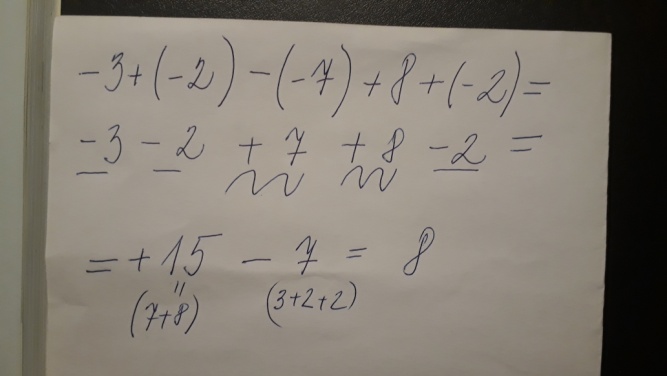 (+9) – (–7) – (+7) + (+6) +(–9) = 9 + 7 -7 + 6 - 9 = +22 – 16 = +6–(–25) + (+30) + (–80) – 30 =(–8) – (+8) – (+8) + (–8) – (+8) =  3 + 2 – 6 + 5 – 9 - 12=-15 – (–51) + (–49) + 5 =–(–5) + (-30) + (–80) – (-30) =Itt gyakorolhatod: http://www.interaktivmatematika.hu/sajat/6.oszt/egeszosszevon2.htmlhttp://www.interaktivmatematika.hu/sajat/6.oszt/egeszosszevonkicsi.htmlDe figyelem!!!  ha a zárójelben több szám van, először elvégzem a zárójelben lévő műveleteket.0 – (59 + 41) = 0 – 100 = -100                                 (– 5 – 9) + 12 =  -14 +  12(0 – 59) + 41 =                                    – 4 + (–6 – 2) =                                      – 4 – (6 – 2) =  – 5 – (9 + 14) =                      (15 – 6) – 10 =                              15 – (6 – 10) =  Egy kis játék: rakd csökkenő sorrendbeA	- 15 + (-8) = 	                  S	    15 + (- 8) =		I     31 – (-6) =  K	12 + (-12) =                      O	     4 –17 =                            L        - 7 –10 = 